15-16 октября 2021  года  в целях профилактики  правонарушений и преступности  среди несовершеннолетних  с учащимися 7-11 классов  проведены  классные  часы  на тему «Незнание закона не освобождает от ответственности» . Цель: - упорядочить знания ребят о правонарушениях, ознакомить их с видами нарушений и наказаниями за них;- развивать представления о последствиях противоправных деяний; - воспитывать чувство ответственности за свои поступки.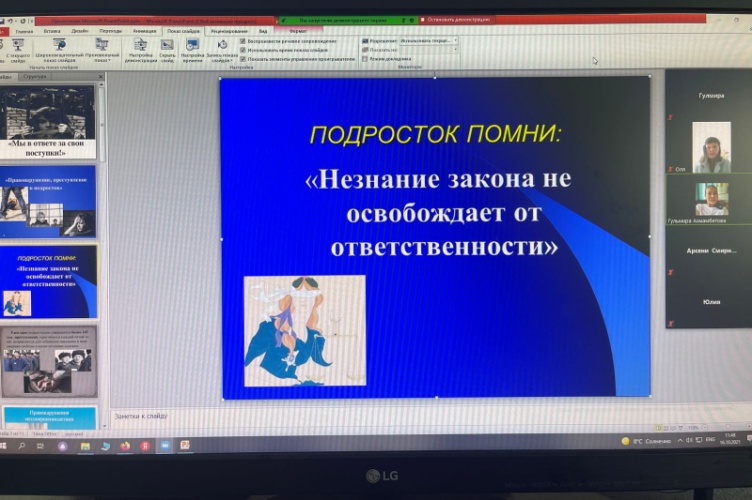 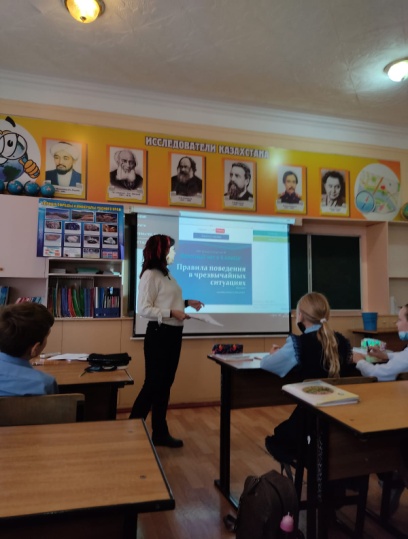 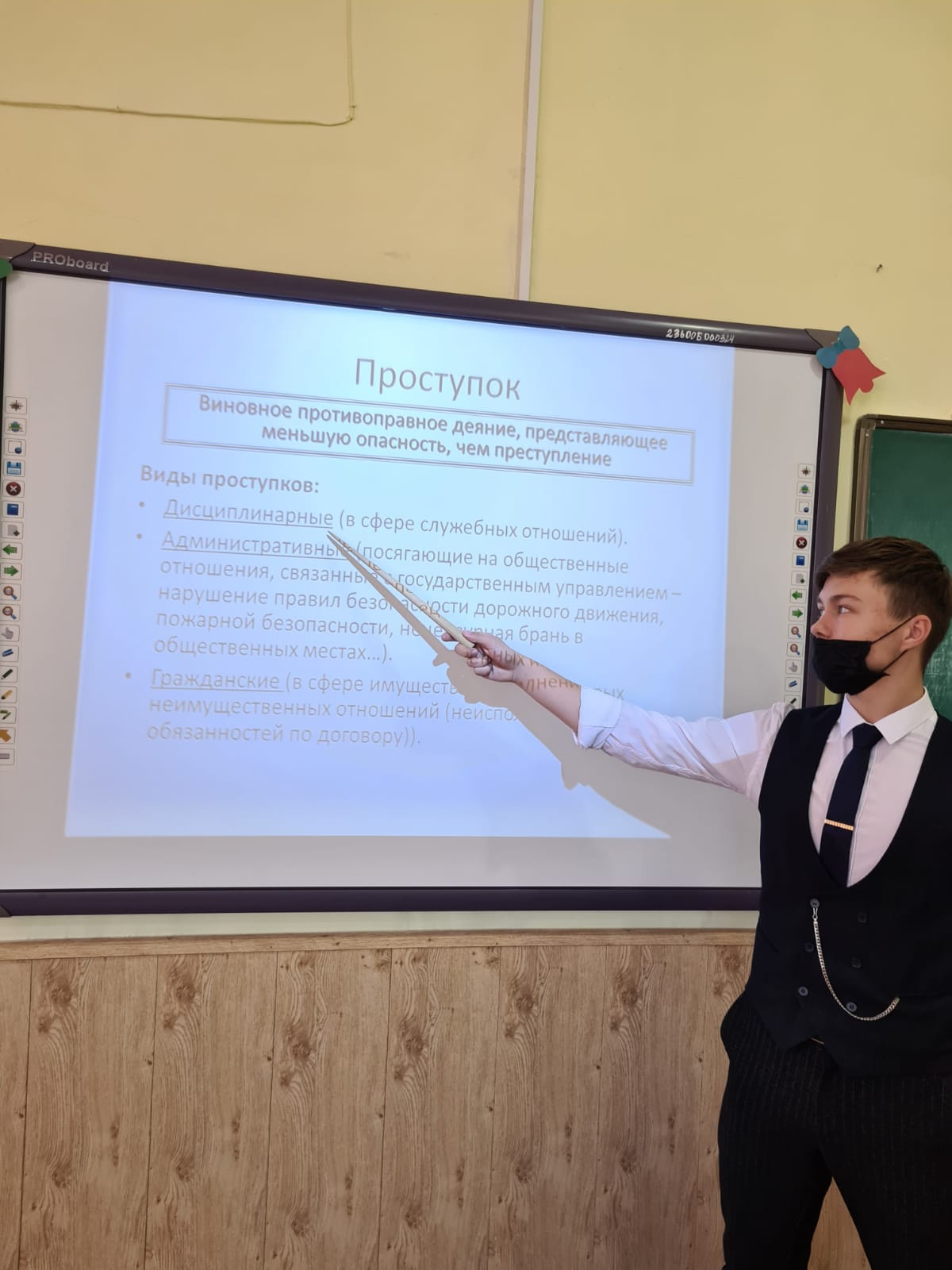 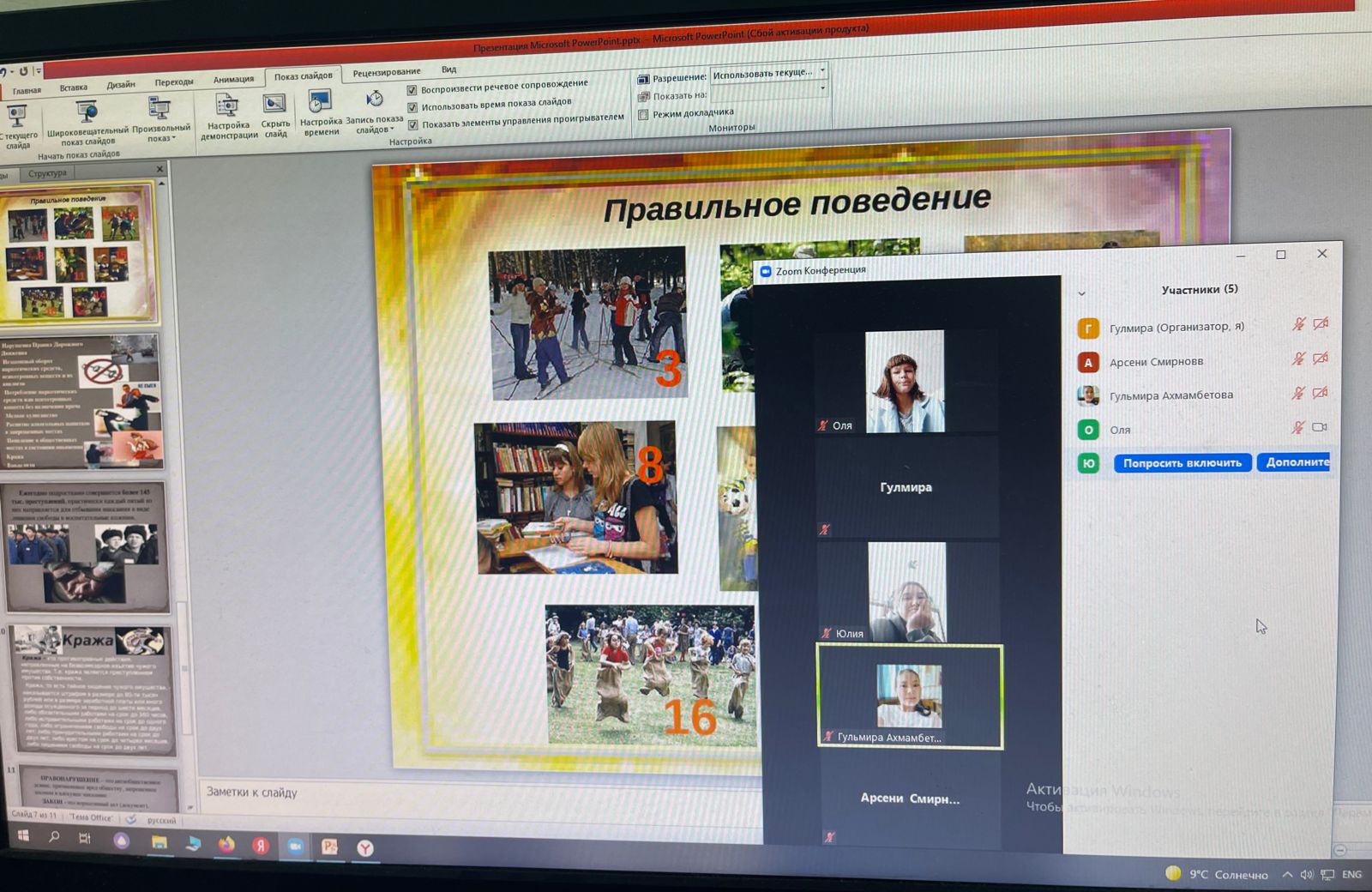 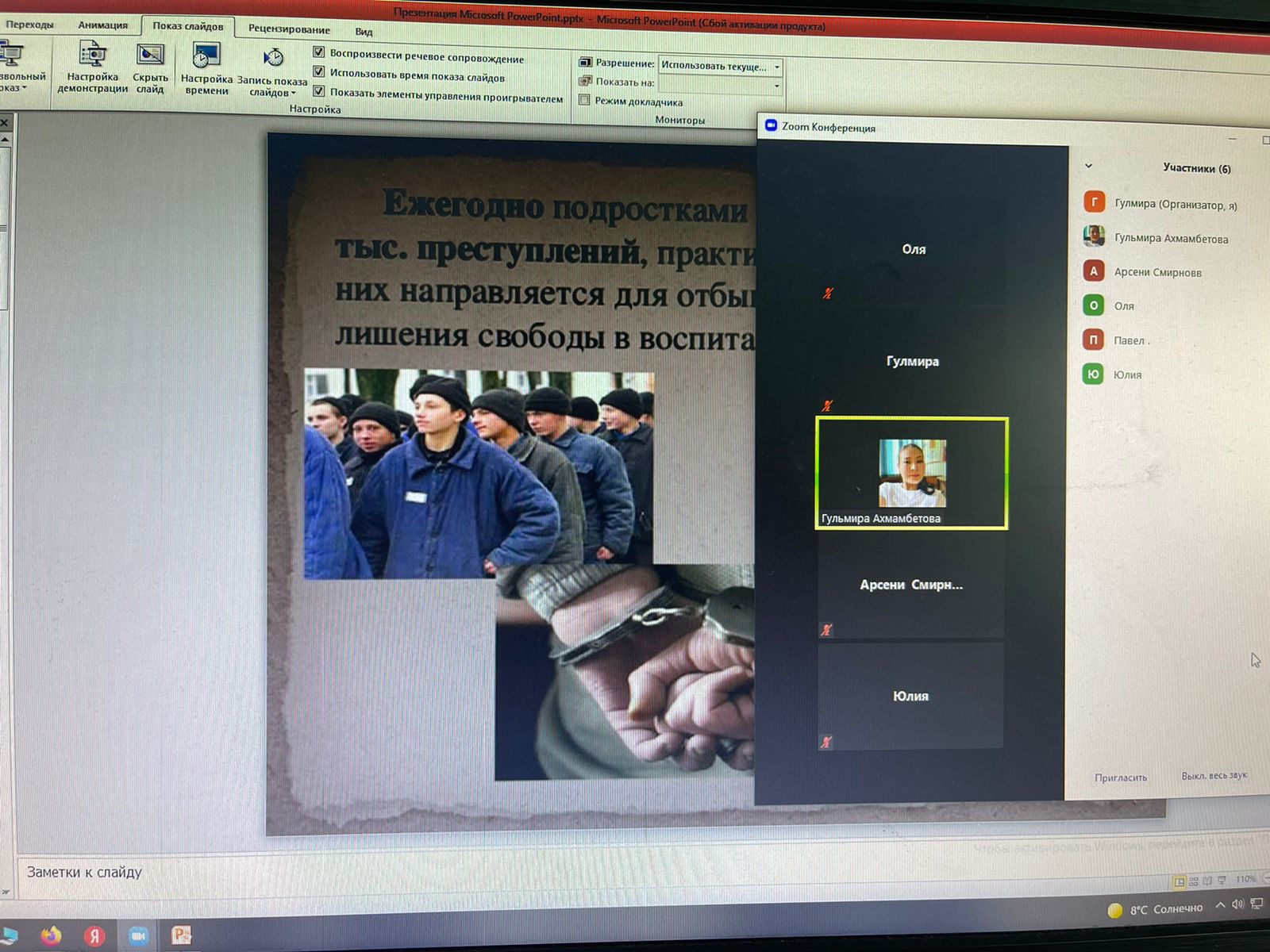 